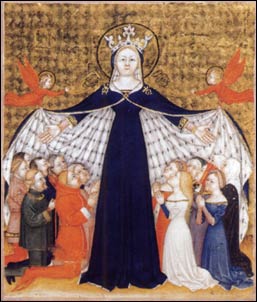 SALVE MATER MISERICORDIAECELEBRAZIONI E PREGHIEREPER LA SETTIMANA MARIANACON L’IMMAGINE DELLA BEATA VERGINE MARIA DI GALLIVAGGIOPREGHIERA DEL SANTO ROSARIOCPREGHIERA DEL SANTO ROSARIO PER IL SINODOCANTO INIZIALEO Dio vieni a salvarmiSignore …Gloria al Padre e al Figlio e allo Spirito Santo come era nel principio…A Maria, Madre della Misericordia, la nostra Chiesa diocesana si volge in un grande atto di affidamento, invocando la sua materna intercessione per il prossimo Sinodo diocesano.Meditare, accanto a lei, i misteri della vita di Gesù, vuol dire, per la nostra Chiesa in Sinodo, lasciarsi guidare in un cammino di conversione per essere sul suo esempio, annuncio e testimonianza della misericordia di Dio.MISTERI DELLA GIOIA1. L’annuncio dell’angelo a Maria“L’angelo Gabriele fu mandato da Dio in una città della Galilea, chiamata Nazareth, a una vergine, promessa sposa di un uomo della casa di Davide, chiamato Giuseppe. La vergine si chiamava Maria” (Lc 1,26-27).Dio trova in Maria di Nazareth una persona che ascolta e risponde. Maria è la “prima” di una “moltitudine” che continua ancor oggi a sperimentare la potenza dell’amore di Dio accolto e corrisposto.Preghiamo perché sappiamo rispondere generosamente alla chiamata del Signore a portare al mondo il Suo amore.2. La visita di Maria ad Elisabetta“Maria si mise in viaggio verso la montagna e raggiunse in fretta una città di Giuda. Entrata nella casa di Zaccaria, salutò Elisabetta” (Lc 1, 39-40).Questo incontro umano è il segno della visita di Dio. È il primo atto di una Chiesa, fatta di credenti che si accolgono reciprocamente e riconoscono nell’altro la visita e l’azione di Dio.Preghiamo perché sappiamo riconoscere il Signore nei fratelli poveri e bisognosi.3. La nascita di Gesù nella grotta di Betlemme“Mentre si trovavano a Betlemme, si compirono per Maria i giorni del parto. Diede alla luce il suo figlio primogenito, lo avvolse in fasce e lo depose in una mangiatoia” (Lc 2,6-7).Maria per la sua fede, ha dato al mondo il Figlio di Dio e continua a generarlo nella Chiesa nel cuore di tutti coloro che, per fede, riconoscono il Signore.Preghiamo perché sappiamo accogliere Cristo come bene supremo e unica nostra ricchezza.4. La presentazione di Gesù al tempio“Quando venne il tempo della loro purificazione secondo la Legge di Mosè, Giuseppe e Maria portarono il bambino a Gerusalemme per offrirlo al Signore” (Lc 2,22).Maria offre Gesù. Con Gesù offre ciascuno di noi; ci porta, ci custodisce con amore materno e ci offre al Padre perché anche in noi, come nel Figlio, si compia perfettamente la Sua volontà.Preghiamo perché la nostra comunità diocesana in cammino sinodale si faccia attenta ascoltatrice della Parola di Dio.5. Lo smarrimento e il ritrovamento di Gesù a Gerusalemme“Al vederlo restarono stupiti e sua madre gli disse: “Figlio, perché ci hai fatto così? Ecco, tuo padre e io, angosciati, ti cercavamo”. Ed egli rispose: “Perché mi cercavate? Non sapevate che io devo occuparmi delle cose del Padre mio?” (Lc 2,48-49).Maria è “angosciata” perché ha smarrito il Figlio. Ascoltiamo questa sofferenza della Madre per ogni figlio che si smarrisce e mettiamoci in cammino verso tanti fratelli per ritornare insieme alla casa dell’unico Padre.Preghiamo per l’unità delle nostre comunità e delle nostre famiglie.MISTERI DELLA PASSIONE1. Gesù in preghiera nell’orto degli ulivi“Uscito se ne andò, come al solito, al monte degli Ulivi; anche i discepoli lo seguirono. Giunto sul luogo, disse loro: “Pregate, per non entrare in tentazione”” (Lc 22,39-46).Nella notte del Getsemani incontriamo Cristo che ci si rivela come la via luminosa, la verità che smaschera la nostra ipocrisia e come colui che si fa “vita del mondo”.Preghiamo perché la nostra Chiesa in Sinodo sia testimone della Misericordia di Dio per tanti cuori sofferenti e distratti.2. Gesù è flagellato alla colonna“Allora Pilato fece prendere Gesù e lo fece flagellare” (Gv 19,1).Anche oggi Cristo viene sopraffatto negli innocenti e nei piccoli, nei deboli, nei disarmati e negli indifesi. Tutto ciò interpella la nostra coscienza di Chiesa in Sinodo, che non può rimanere sopita, distratta e in disparte.Preghiamo perché la nostra Chiesa sappia farsi vicina ai sofferenti, annunciando che tutta la sofferenza messa nelle mani del Signore diviene ricchezza.3. Gesù incoronato di spine“I soldati spogliarono Gesù, gli misero addosso un manto scarlatto e, intrecciata una corona di spine, gliela posero sul capo, con una canna nella destra; poi mentre gli si inginocchiavano davanti, lo schernivano: Salve, Re dei Giudei!” (Mt 27,27-29).Ecco il nostro re: una corona di spine, un manto scarlatto e una canna come scettro. Viene in luce in questa scena una regalità tutta diversa e nuova: è dono di sé e servizio a tutti.Preghiamo perché il Sinodo ci aiuti a mettere a frutto in noi il dono della “regalità” di Cristo nella corresponsabilità e nel coinvolgimento alla vita della nostra Chiesa particolare.4. Gesù sale al calvario portando la croce“Essi allora presero Gesù ed egli, portando la croce, si avviò verso il luogo del Cranio, dove lo crocifissero” (Gv 19,17-18).È così che Gesù scrive la storia della sua fedeltà verso il Padre e verso l’uomo: espiando con la Sua obbedienza la stoltezza e il peccato di noi tutti.Preghiamo perché l’esperienza sinodale ci aiuti a guardare con occhi nuovi la croce, scoprendo in essa la fonte della nostra fedeltà e della sapienza vera.5. Gesù muore in croce“Era verso mezzogiorno, quando il sole si eclissò e si fece buio su tutta la terra fino alle tre del pomeriggio. Gesù gridando a gran voce, disse: “Padre, nelle tue mani consegno il mio spirito”. Detto questo spirò” (Lc 23,44-46).Sembra tutto finito. Ma Dio incomincia proprio là dove l’uomo dichiara di avere finito.Preghiamo perché sappiamo amare tutti gli uomini, non solo a parole, ma con gesti concreti di fraternità e di perdono reciproco.MISTERI DELLA GLORIA1. La risurrezione di Gesù dai morti“L’angelo disse alle donne: “Non abbiate paura, voi! So che cercate Gesù, il crocifisso. Non è qui. È risorto, come aveva detto”” (Mt 28,5-6). Alla luce della Pasqua tutte le nostre tenebre e ogni situazione di morte si illumina di vita.Preghiamo perché l’esperienza sinodale sia incontro con il Risorto che viene a dare nuova vita alla nostra Chiesa locale.2. Gesù ascende al cielo“Questo Gesù che è stato di tra voi assunto fino al cielo, tornerà un giorno allo stesso modo in cui l’avete visto andare in cielo” (At 1,11).Gesù se ne va per restare con noi ogni giorno e per ritornare così come era asceso. Abbiamo bisogno di vivere certi distacchi per essere liberi di riconoscere Cristo dove si rende presente.Preghiamo perché non si spenga mai nel cuore dei credenti l’attesa del Signore che verrà per dare compimento ad ogni nostra attesa.3. La discesa dello Spirito Santo“Venne all’improvviso dal cielo un rombo, come di vento che si abbatte gagliardo, e riempì tutta la casa dove si trovavano” (At 2,2).La comunità cristiana è come un grande cantiere in cui ciascuno deve trovare e avere riconosciuto il proprio posto per “l’utilità comune”.Preghiamo perché il Sinodo sia per ogni credente occasione di condivisione e di arricchimento reciproco nella forza dell’unico Spirito.4. Maria assunta in cielo“Nel cielo apparve poi un segno grandioso: una donna vestita di sole, con la luna sotto i suoi piedi e sul suo capo una corona di dodici stelle” (Ap 12,1).Maria che ha offerto il suo corpo all’invasione della Parola, vive già ora completamente presente accanto al Signore ed è per noi certezza che l’umanità non può perdersi perché ha una mamma che l’attende.Preghiamo perché fra le tante cose che passano, sappiamo fissare il cuore su ciò che resta.5. La gloria di Maria vergine in cielo“Quando si manifesterà Cristo, la vostra vita, allora anche voi sarete manifestati con lui nella gloria” (Col 3,4).Ecco il premio per coloro che lavorano per la venuta del Signore: la sua stessa corona di gloria.Preghiamo perché il Signore ci conceda, in questo cammino sinodale, di ricercare sempre il vero bene e ci doni la forza e la gioia di compierlo.MISTERI DELLA LUCE1. Il Battesimo di Gesù al Giordano“In quel tempo Gesù dalla Galilea andò al Giordano da Giovanni per farsi battezzare da lui. Appena battezzato, Gesù uscì dall’acqua: ed ecco si aprirono i cieli, ed egli vide lo Spirito di Dio scendere come una colomba e venire su di lui. Ed ecco una voce dal cielo che disse: «Questi è il Figlio mio prediletto, nel quale mi sono compiaciuto»” (Mt 3,13.16-17).La Chiesa è popolo sacerdotale, profetico e regale. Annunci nel servizio e nella carità il volto del Dio Uno e Trino.Preghiamo perché riscoprendo la nostra vocazione battesimale sappiamo vivere nella forza dello Spirito la nostra figliolanza.2. L’auto-rivelazione di Gesù alle nozze di Cana “Tre giorni dopo ci fu un matrimonio a Cana di Galilea e c’era la madre di Gesù. Fu invitato alle nozze anche Gesù con i suoi discepoli. Nel frattempo, venuto a mancare il vino, la madre di Gesù gli disse: Non hanno più vino. E Gesù rispose: Che ho da fare con te o donna? Non è ancora giunta la mia ora. La madre dice ai servi: Fate quello che vi dirà” (Gv 2, 1-5).La Vergine Madre ci invita a contemplare ed ascoltare il Figlio, lo sposo che fa verità e libertà nella vita.Preghiamo perché sappiamo ogni giorno compiere la volontà del Signore, rivestirci degli stessi sentimenti di Cristo Gesù.3. L’annuncio del Regno di Dio con l’invito alla conversione “Dopo che Giovanni fu arrestato Gesù si recò in Galilea predicando il Vangelo di Dio: Il tempo è compiuto e il Regno di Dio è vicino, convertitevi e credete al Vangelo” (Mc 1, 14-15).La comunità cristiana sia segno trasparente della Buona Novella annuncio gioioso del Regno che viene.Preghiamo perché ogni giorno  sappiamo compiere la volontà del Signore e la nostra vita si rinnovi e si converta al Vangelo.4. La Trasfigurazione di Gesù sul Monte Tabor“Dopo sei giorni, Gesù prese con sé Pietro, Giacomo e Giovanni e li portò sopra un monte alto, in un luogo appartato, loro soli. Si trasfigurò davanti a loro e le sue vesti divennero splendenti, bianchissime: nessun lavandaio sulla terra potrebbe renderle così bianche. Poi si formò una nube che li avvolse nell’ombra e uscì una voce dalla nube: «Questi è il Figlio mio prediletto; ascoltatelo!»” Mc 9, 2-3.7Il Sinodo sia tempo propizio per la comunità diocesana per ascoltare, per discernere, per decidere e per  celebrare.Preghiamo perché la nostra vita si trasfiguri in Cristo Gesù e rifulga in una sequela segnata dalla grazia e dalla misericordia.5. L’istituzione dell’Eucaristia “Venuta la sera, si mise a mensa con i Dodici. Ora, mentre essi mangiavano, Gesù prese il pane e, pronunziata la benedizione, lo spezzò e lo diede ai discepoli dicendo: «Prendete e mangiate; questo è il mio corpo». Poi prese il calice e, dopo aver reso grazie, lo diede loro, dicendo: «Bevetene tutti, perché questo è il mio sangue dell’alleanza, versato per molti, in remissione dei peccati»” (Mt 26, 20.26-28).Mistero della fede! Annunciamo la tua morte, proclamiamo la tua risurrezione nell’attesa della tua venuta.Preghiamo perché il dono della mensa della Parola e del Pane di vita indirizzi e sostenga la nostra comunione e missionarietà.Salve ReginaORAZIONE PreghiamoO Dio, il tuo Fglio ci ha acquistato con la sua vita morte e risurrezione, i beni della salvezza eterna: concedi a noi che abbiamo meditato questi misteri del santo rosario di imitare ciò che propongono e di ottenere ciò che promettono.  Per Cristo nostro Signore. AmenBENEDIZIONE CANTO FINALE